DANAS RADIMO LIKOVNI RAD “ZVUKOVI PROLJEĆA”.KOJE ŽIVOTINJE MOŽEMO NAJVIŠE ČUTI U PROLJEĆE? ____________________________________________________________________________________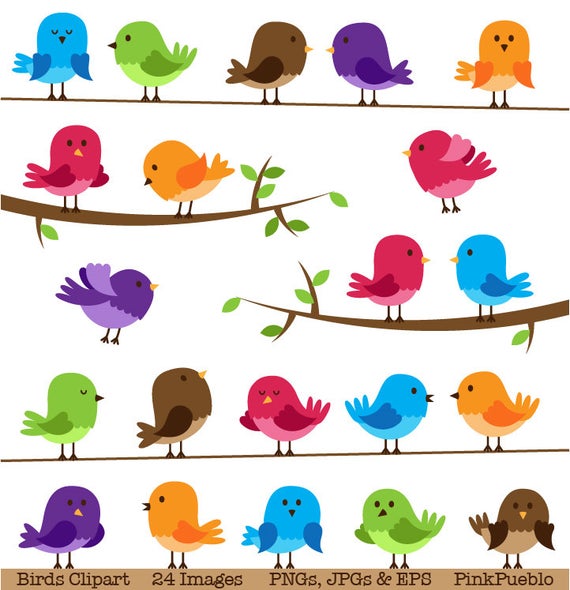 TREBAT ĆE TI:VEĆI BIJELI PAPIR ZA CRTANJE KOLAŽ PAPIRŠKARICEVODENE BOJE KISTVODANA KOLAŽ PAPIRU NACRTAJ TIJELO PTIČICE I IZREŽI. NAPRAVI ONOLIKO PTIČICA KOLIKO ŽELIŠ!ZATIM ODABERI BOJU ZA KRILA TE NACRTAJ I NJIH I IZREŽI. POZADINU OBOJAJ VODENIM BOJAMA. TO MOŽE BITI ŽUTA, PLAVA, ZELENA. POGLEDAJ NA NAŠEM PRIMJERU: 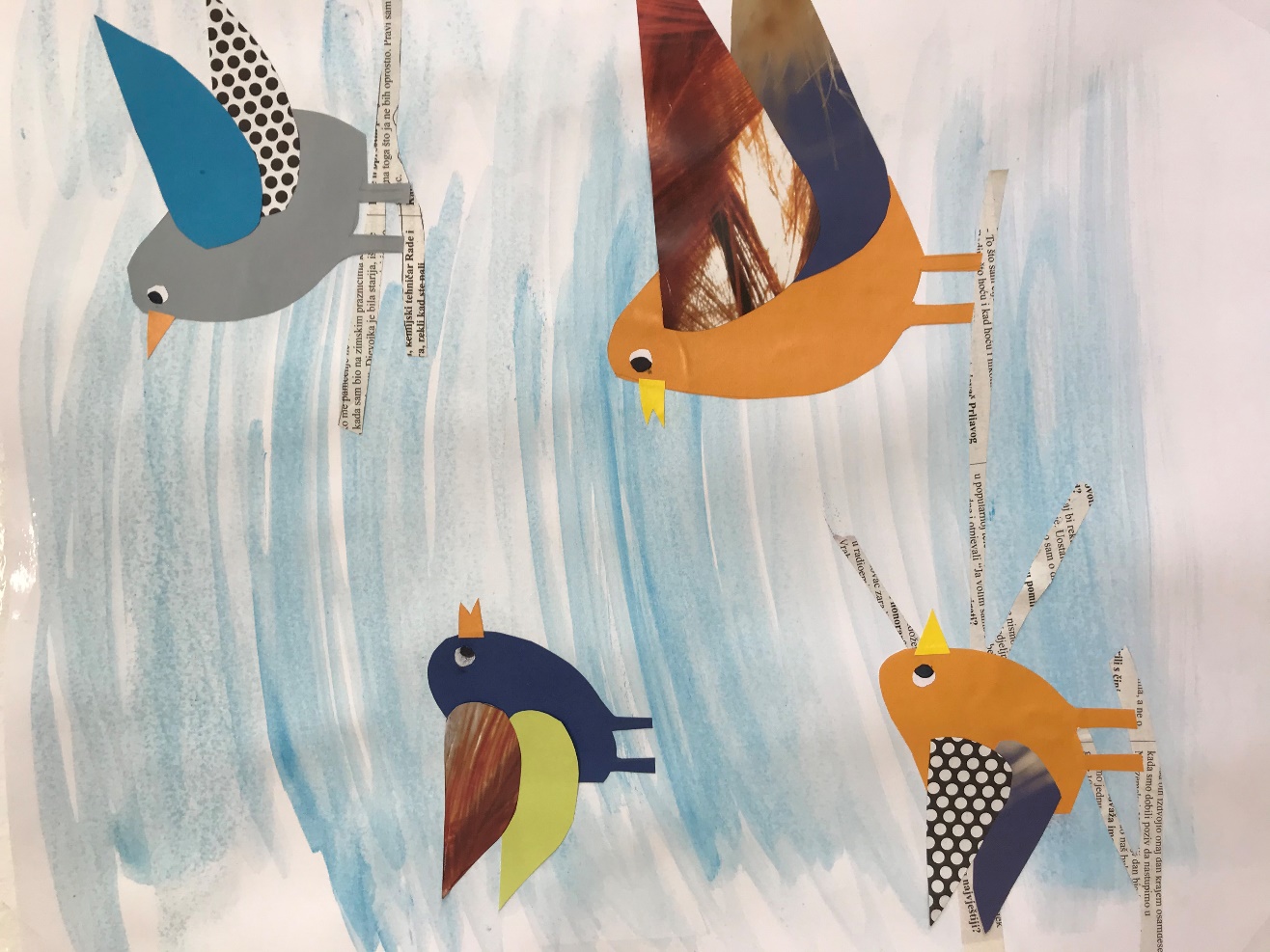 